November 3, 20229:30 - 9:45 AM Registration 9:45 -10:00AM Welcome: Richard Shusterman and Kenneth Holloway, Center for Body, Mind, and Culture, FAUSession I: Pain and Discomfort Chair: TBD 10:00- 10:45 AMCrispin Sartwell, Dickinson College The Self In and As Pain10:45-11:00AM Break11:00-11:45 AMMark D. Tschaepe, Prairie View A&M UniversityInterrogating Pain: Somaesthetics of Discomfort as a Strategic Set of Practices11:45-1:15 PM LunchSession II Somaesthetics and the Poetics of Pain Chair: TBD1:15-2:00 PMAleksandra Hernandez, University of Miami Somaesthetics, Pain, and Emotional Resolution2:00-2:15 PM Break2:15-3:00 PMDiana Allerdyce, Union Institute and UniversityThe Poetics of Pain3:00-3:15 PM BreakSession III Anthropologies of PainChair: Adriana Garriga-Lopez ? 3:15-4:00 PM Myron M. Jackson, Western Carolina University Rule Making or Rule Breaking? Somaesthetics Meets Anthropotechnics 4:00-4:15 PM Break4:15-5 PMMark K. Watson, Concordia UniversityFeeling Pain in the Body of Another: Languages of Suffering and the Economics of Masochistic Desire in Contemporary Anthropological Inquiry5PM Reception:November 4, 2022Session IV Aesthetics of PainChair: Brian McConnell  9:30-10:15 AMBartlomiej Struzik, Academy of Fine Arts in KrakowMonuments of Pain10:15-11:00 AMYanping Gao, FAUThe Laocoon and its Reconstructions of Gesture and Pain11:00-11:15 AM BreakSession V  Catharsis and ConclusionsChair: TBD11:15 AM- NoonMarta Vaamonde, Universidad Nacional de Educación a Distancia (Spain)Somatic catharsis: the role of pain in the reconstruction of aesthetic experience and the art of living12:00 PM-12:30 Concluding Discussions12:30 LunchConference will be held at: Culture and Society Building (CU), 3rd Floor Seminar RoomThe Center for Body, Mind, and Culture is an interdisciplinary initiative dedicated to promoting research, programming, and teaching of topics concerning the body-mind-culture nexus.  The Center’s motivating logic affirms that the three terms constituting its name are essentially interdependent rather than separate entities and that they therefore need to be studied in terms of their interrelations and through interdisciplinary research.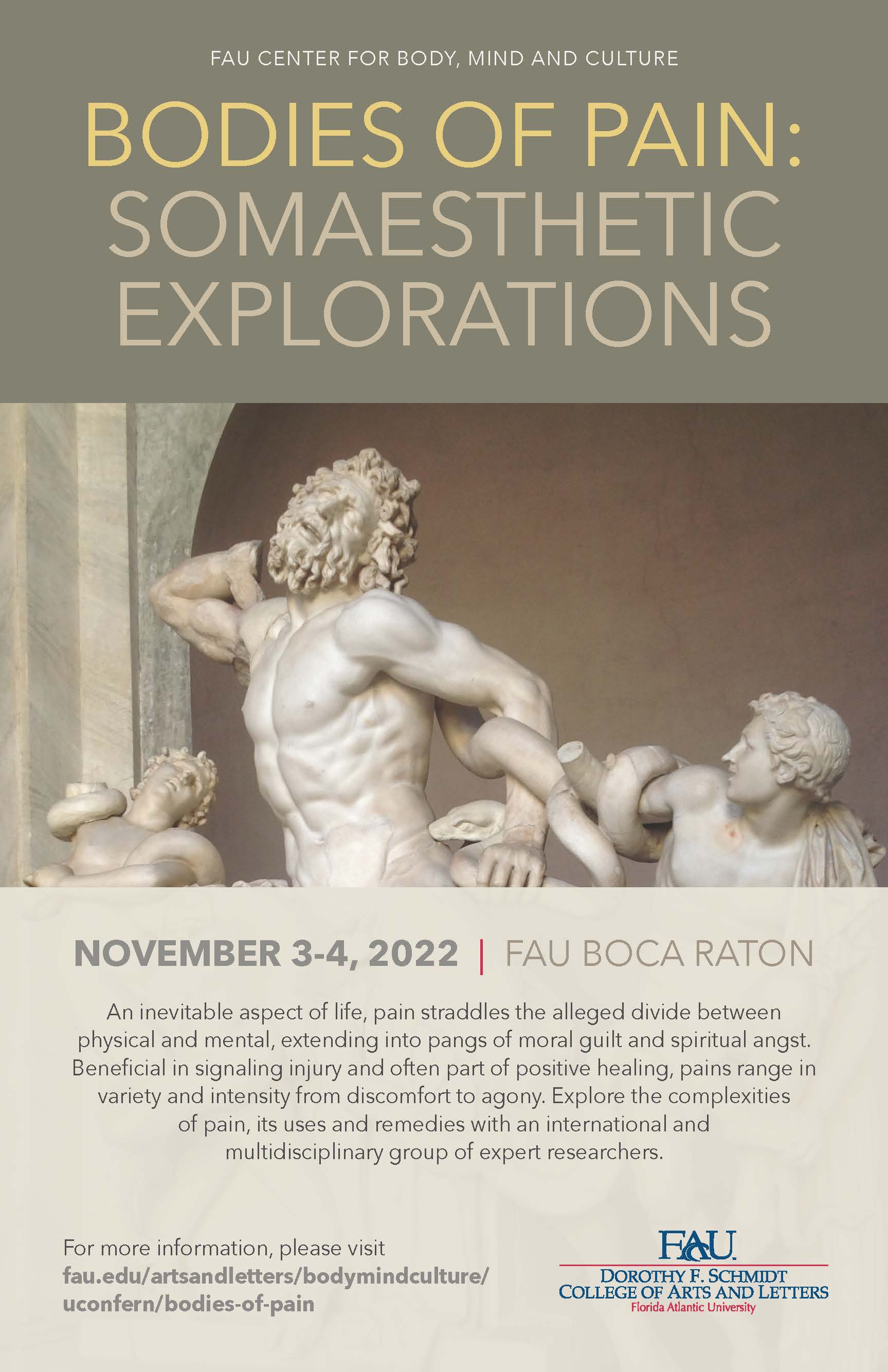 Contact UsEmail: bodymindculture@gmail.com
Web: www.fau.edu/bodymindculture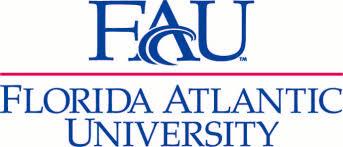 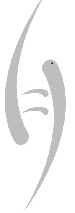 